Évolution des usages au sein des espaces urbanisésOBJECTIFMesurer l’évolution des usages au sein des espaces urbanisés (cf. définition dans la fiche indicateur n°01).UTILISATIONExemples de cas d’application :Limites :Seuils de saisie de l’OCS GEIndicateurs complémentaires :Indicateur 1 : évolution de la consommation des sols – permet de mesurer l’évolution de la consommation de des sols entre les millésimes 2010/2011 et 2017/2018.POSTES DE LA NOMENCLATURE OCS GE CONCERNÉSIdentification des espaces urbanisés et de leurs usages : Polygones OCS GE situés à l’intérieur des espaces urbanisés, quel que soit leur couverture et leur usageCe qui est pris en compte dans cet indicateur :L’ensemble des espaces urbanisésCe qui n’est pas pris en compte dans cet indicateur :Les carrières,Les zones perméables (zones à matériaux minéraux, zones à autres matériaux minéraux)Les surfaces naturelles et les zones avec végétation dont l’usage est autre que production secondaire, production tertiaire et usage résidentiel : par exemple, les formations herbacées en bord de route, les zones en transition (chantiers),…MÉTHODE EMPLOYÉE POUR LE CALCUL Sélection des polygones :Tous les polygones situés à l’intérieur des espaces urbanisés, quel que soit leur couverture et leur usageCalcul des statistiques : pour les millésimes 2010/2011 et 2017/2018, superficie cumulée : des espaces urbanisés par type d’usage flux entre les types d’usage entre les millésimes 2010/2011 et 2017/2018RÉSULTATRésultats pour la région Bourgogne-Franche-Comté (déclinables localement) :superficies en km², proportion en % par rapport à l’ensemble des espaces urbanisés.Exemple de graphiques illustrant la répartition des usages au sein des espaces urbanisés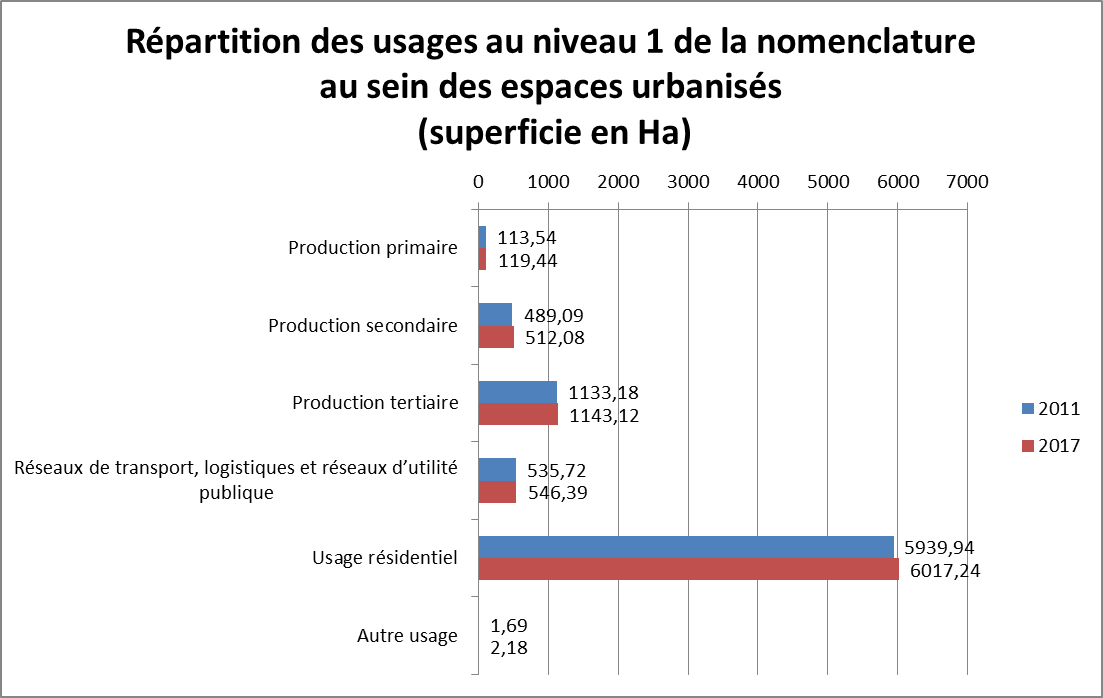 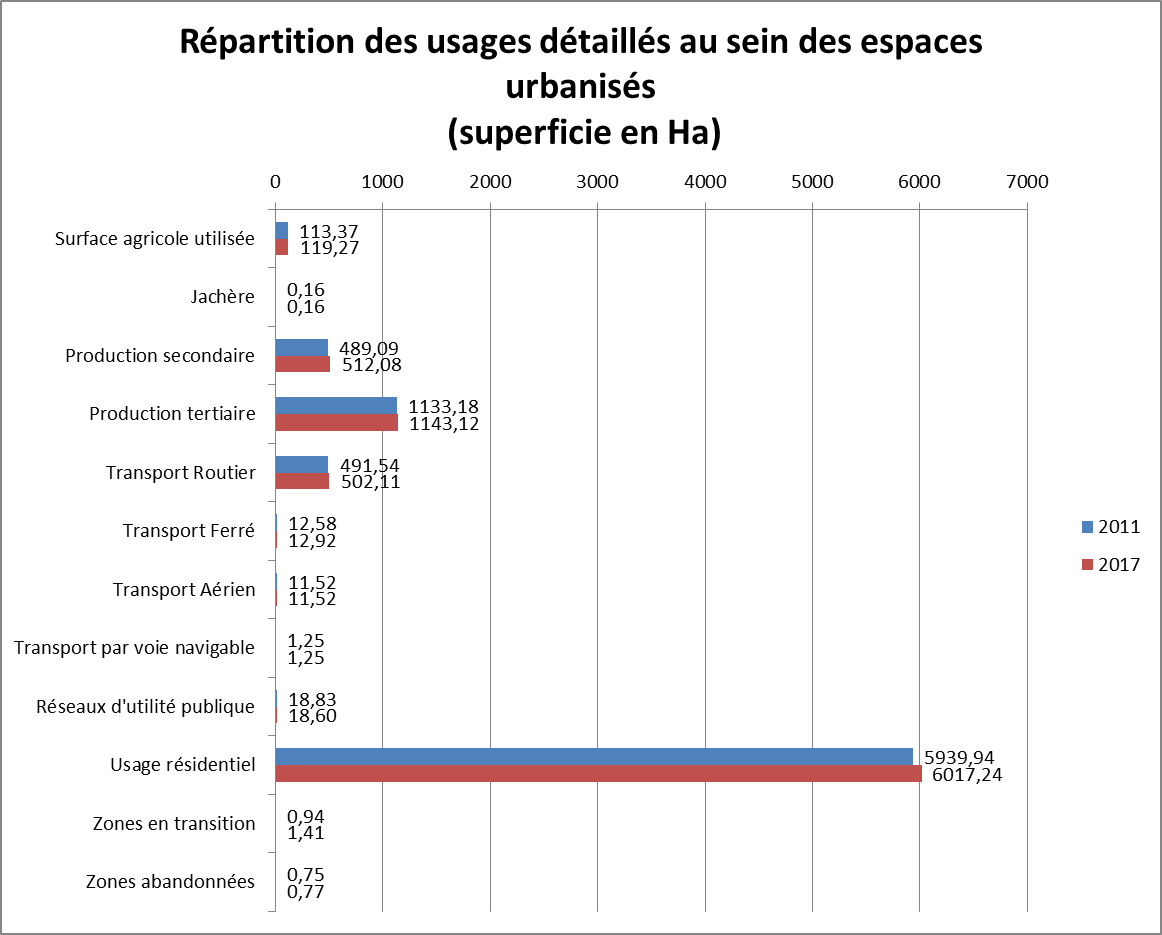 